 ПОСТАНОВЛЕНИЕ 	                                                                                                                    КАРАР                № 6 	             «10» февраля 2023 г.О внесении изменений в Порядок проведения аукциона на право заключения договора на размещение нестационарного торгового объекта на территории муниципального образования «Айдаровское  сельское поселение Тюлячинского муниципального района Республики Татарстан», утвержденное постановлением Исполнительного комитета Айдаровского сельского поселения Тюлячинского муниципального района от 20.03.2017 г. № 3 «О размещение нестационарных торговых объектов на территории муниципального образования «Айдаровское сельское поселение» Тюлячинского муниципального района Республики Татарстан»На основании Федерального закона от 27.11.2018 №422-ФЗ «О проведении эксперимента по установлению специального налогового режима «Налог на профессиональный доход», в соответствии с Федеральным законом от 6 октября 2003 года № 131-ФЗ «Об общих принципах организации местного самоуправления в Российской Федерации», Исполнительный комитет Айдаровского сельского поселения Тюлячинского муниципального района,ПОСТАНОВЛЯЕТ:1.Внести в Порядок проведения аукциона на право заключения договора на размещение нестационарного торгового объекта на территории муниципального образования «Айдаровское  сельское поселение Тюлячинского муниципального района Республики Татарстан», утвержденное постановлением Исполнительного комитета Айдаровского сельского поселения Тюлячинского муниципального района от 20.03.2017 г. № 3 «О размещение нестационарных торговых объектов на территории муниципального образования «Айдаровское сельское поселение» Тюлячинского муниципального района Республики Татарстан»(далее по тексту –Порядок)изменения:1.1.пункт 4 Порядка изложить в следующем содержании: «4.Участником торгов на право заключения договора на размещение нестационарного торгового объекта может быть любое юридическое лицо независимо от организационно-правовой формы, формы собственности, места нахождения,  индивидуальный предприниматель, плательщики налога на профессиональный доход (самозанятые), претендующие на заключение договора на право размещения нестационарного торгового объекта.».2. Настоящее постановление вступает в силу согласно действующему законодательству.Глава Айдаровского сельского поселенияТюлячинского муниципального района РТ                                         Р.Р. ХазиевРЕСПУБЛИКА ТАТАРСТАНИСПОЛНИТЕЛЬНЫЙ КОМИТЕТ   АЙДАРОВСКОГО СЕЛЬСКОГО ПОСЕЛЕНИЯ ТЮЛЯЧИНСКОГОМУНИЦИПАЛЬНОГО РАЙОНА Гагарина ул., д. 13 а, д.Айдарово, 422095   тел. (факс): (84360) 53-4-46, E-mail: Aydar.Tul@tatar.ru 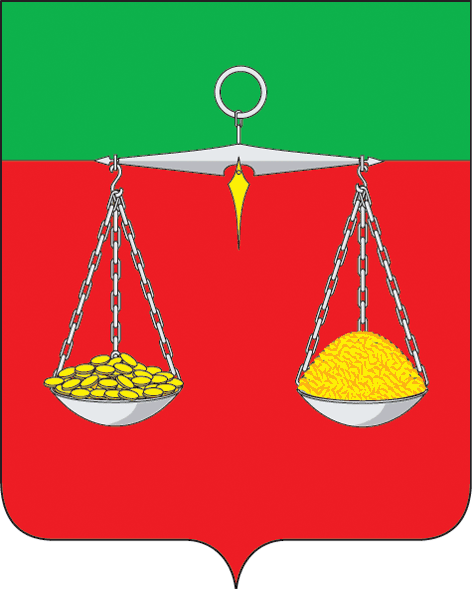 ТАТАРСТАН РЕСПУБЛИКАСЫТЕЛӘЧЕ МУНИЦИПАЛЬ РАЙОНЫ                        АЙДАР АВЫЛ ҖИРЛЕГЕ           БАШКАРМА  КОМИТЕТЫҖИТӘКЧЕСЕГагарин ур., 13а нче йорт, Айдар авылы, 422095   тел. (факс): (84360) 53-4-46 E-mail: Aydar.Tul@tatar.ruОКПО 94318091  ОГРН 1061675010825  ИНН/КПП 1619004436/161901001ОКПО 94318091  ОГРН 1061675010825  ИНН/КПП 1619004436/161901001ОКПО 94318091  ОГРН 1061675010825  ИНН/КПП 1619004436/161901001